Easter Activities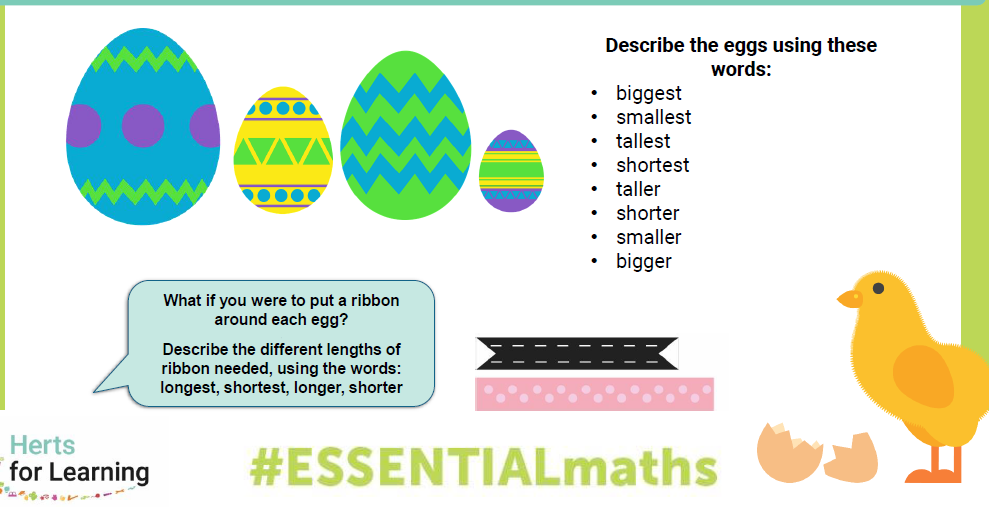 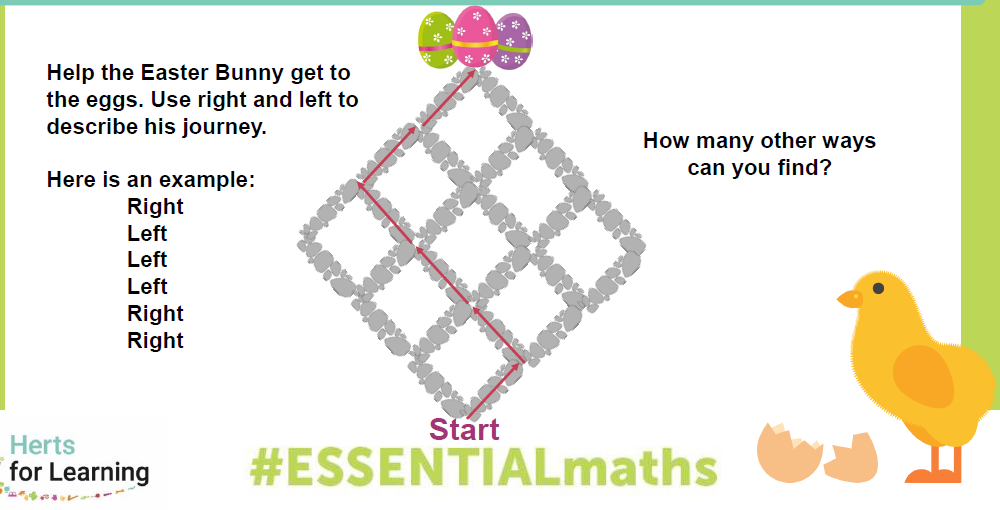 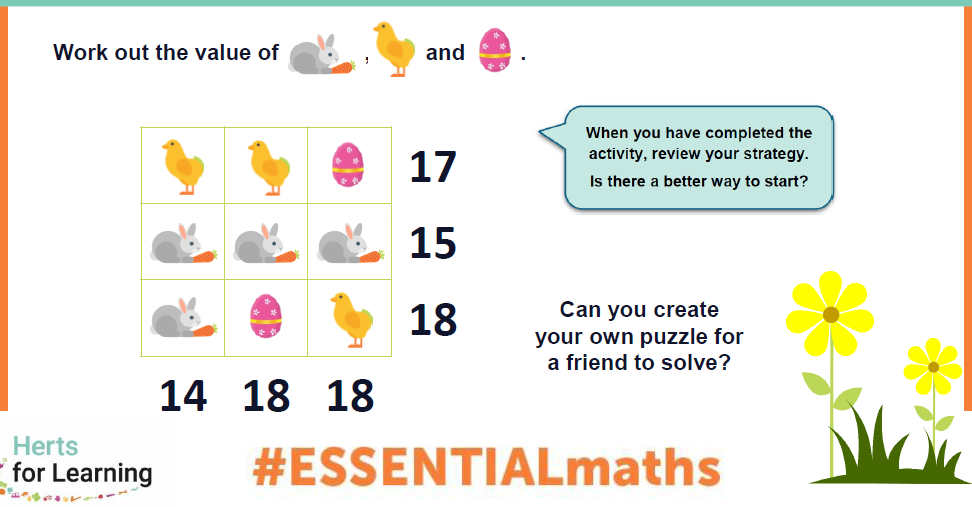 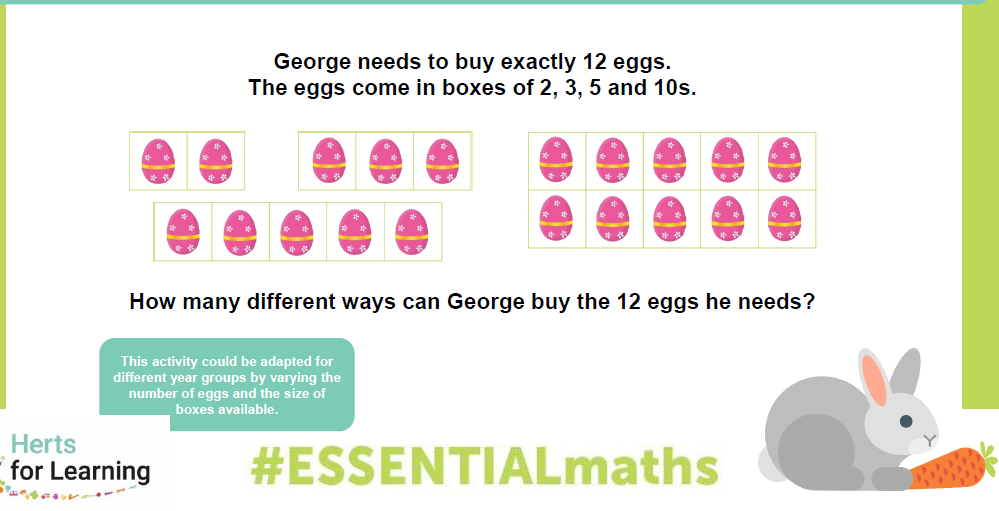 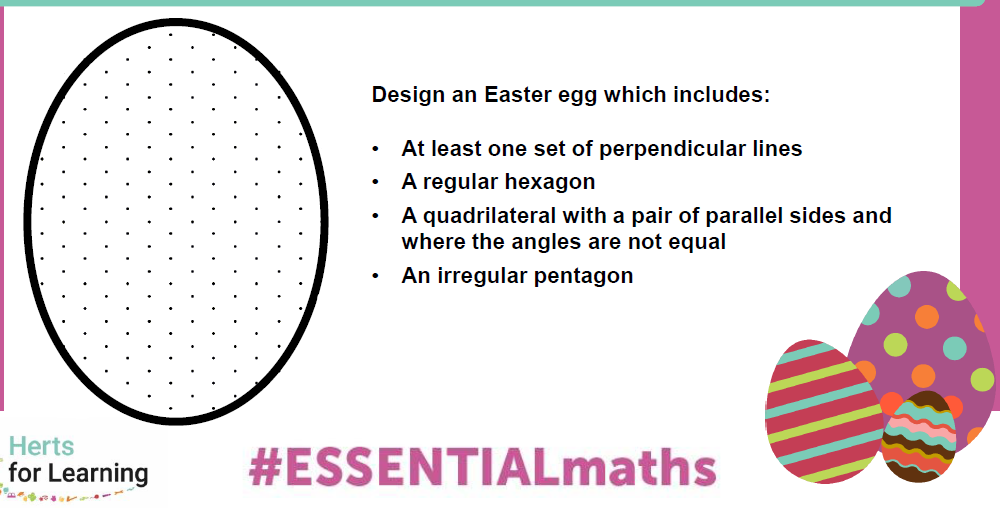 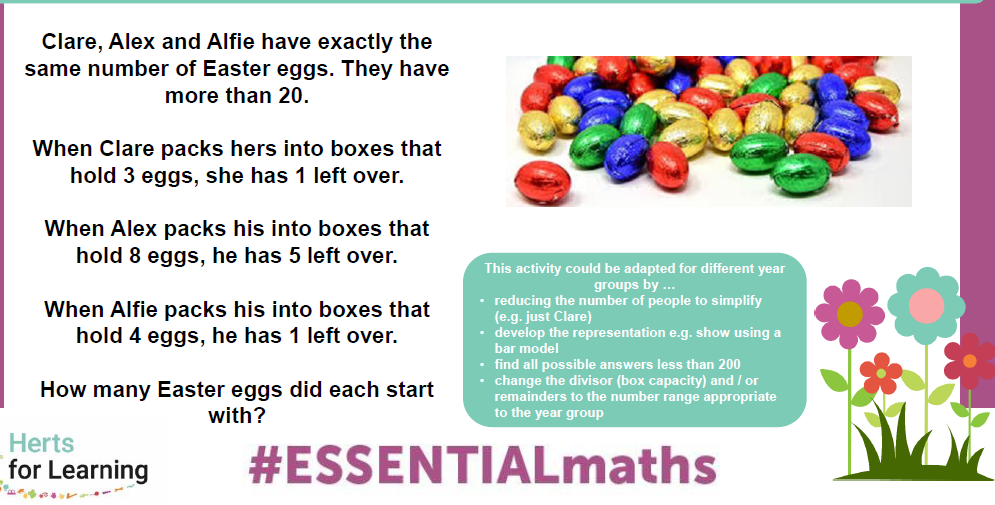 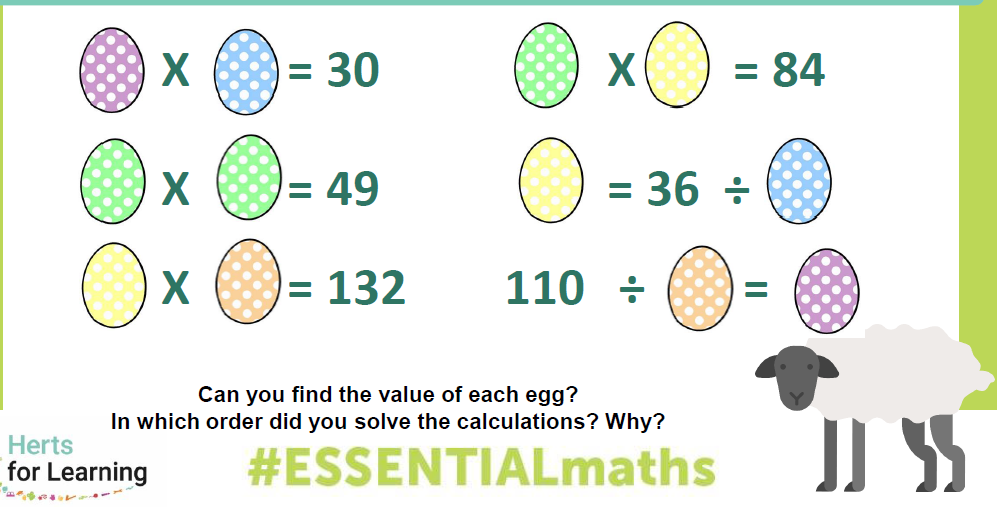 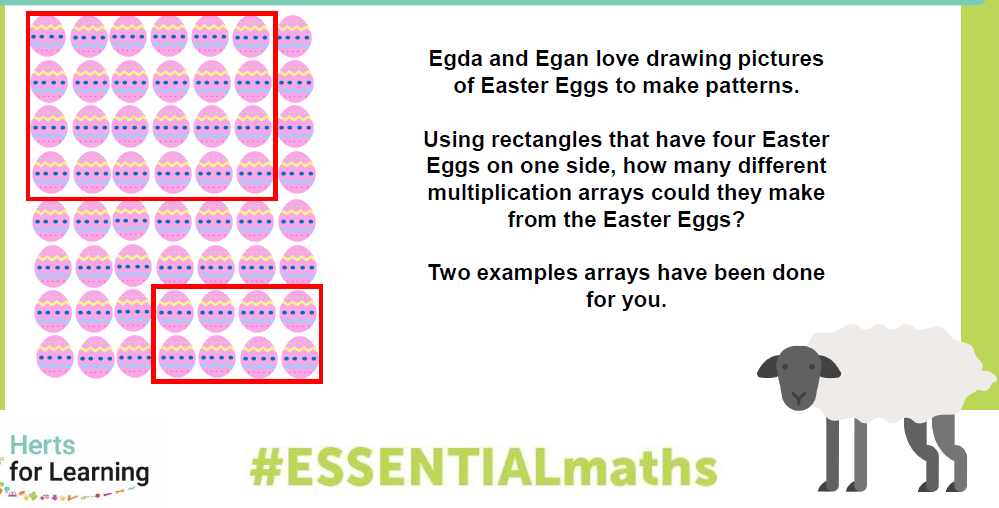 